King County
Onboarding Plan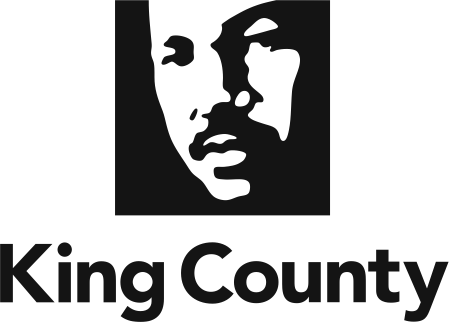 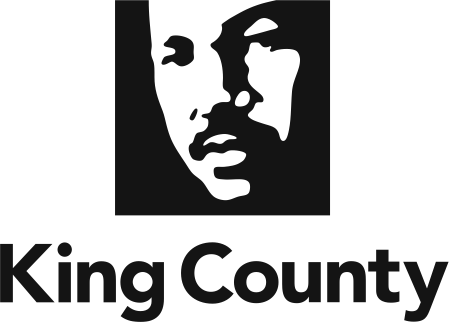 Onboarding is a process in which new employees are integrated into the work place and given the tools and knowledge they need to become successful and productive at their new job. For this purpose, we consider onboarding to be from the time of hire to 90 days on the job, though you may include additional milestones such as probation end time, 6 month evaluation or annual evaluation.New Employee InformationDate CompletedName:Position:Start Date:Manager:Week OneWeek OneGoalActionsComplete required paperwork by end of Day 1Meet with HR repReceive ID badgeLearn about the countyAttend New Employee OrientationVisit suggested websites to learn about county structure, departments and programsLearn about the teamTour worksite and meet coworkersCoffee with section managerAccess toolsReceive and access software or systems needed to complete job functionsSchedule any training required to complete job functionsFirst 30 DaysFirst 30 DaysGoalActionsSubmit required paperworkSubmit benefits, retirement, policy and other paperwork by required dateLearn about the countyVisit suggested websites/resourcesExecutive’s Top PrioritiesKing County’s strategic planLean in King CountyOngoing training opportunitiesKing County employee resourcesLearn about the Department/AgencyComplete required or suggested trainingLearn about the teamTour worksite and meet coworkersCoffee with section managerRequired or suggested trainingAttend staff meetings and other relevant meetingsComplete suggested readingsWeb pagesReportsProject documentsMeet key coworkers, staff, process partners, stakeholders(List people to meet and why here)Performance outcomes/deliverablesComplete xyz project (or portion of xyz project)List specific tasks and goalsFeedback and questionsOne-on-one with supervisor weeklyMonthly check inAny additional resources needed?First 90 daysFirst 90 daysGoalActionsPerformance outcomes/deliverablesProject/job duty progressReview tasks and goals for each month, adding new ones as progress permitsComplete trainingContinue to complete required or suggested training Feedback and questionsOne-on-one with supervisor weeklyMonthly check insAny additional resources needed?90 day review